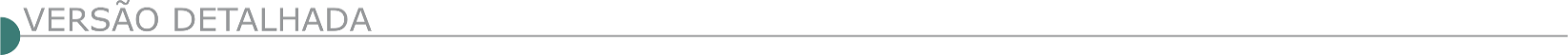 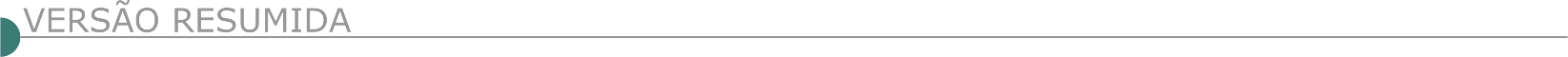 ESTADO DE MINAS GERAIS PREFEITURA MUNICIPAL DE BAMBUÍ - PREGÃO ELETRÔNICO 006-2023 Objeto: Construção de sarjetas, sarjetões, meios-fios e passeios em vários pontos do município de Bambuí, para atender solicitação da Secretaria Municipal de Obras Urbanismo e Serviços Públicos. Abertura dia 24/02/2023, às 14:00 horas. Local para informações e retirada do edital: Sede da Prefeitura ou pelo site www.bambui.mg.gov.br. Fone: (37) 3431-5496.PREFEITURA MUNICIPAL DE BUGRE - CONCORRÊNCIA PÚBLICA Nº 001/2023 Objeto: Execução de obra de construção e implantação do Sistema de Esgotamento Sanitário da Sede do Município de Bugre/MG. A Abertura será dia 13/03/2023, as 08:h30min na Prefeitura Municipal de Bugre, a Avenida Valério Viana, nº 54, Centro – Bugre – MG.PREFEITURA MUNICIPAL DE CAJURI -  TOMADA DE PREÇO Nº 001/2023Objeto: Recapeamento asfáltico em CBUQ conforme Termo de Convênio nº 1301003102/2022 na data de 27/02/2023, às 09h00min. O Registro Cadastral para esta Licitação será concedido até o dia 24/02/2023. Informações no Setor de Licitações, na Praça Capitão Arnaldo Dias de Andrade, nº 12, Bairro Centro, em Cajuri/MG, no horário das 13h00min às 17h00min ou pelo telefone: (31) 3898-1106. O instrumento convocatório em inteiro teor estará à disposição dos interessados no endereço eletrônico: www.cajuri.mg.gov.br.TOMADA DE PREÇO Nº 002/2023Objeto: Recapeamento asfáltico em CBUQ conforme Termo de Convênio nº 1301003116/2022 na data de 27/02/2023, às 14h00min. O Registro Cadastral para esta Licitação será concedido até o dia 24/02/2023. Informações no Setor de Licitações, na Praça Capitão Arnaldo Dias de Andrade, nº 12, Bairro Centro, em Cajuri/MG, no horário das 13h00min às 17h00min ou pelo telefone: (31) 3898- 1106. O instrumento convocatório em inteiro teor estará à disposição dos interessados no endereço eletrônico: www.cajuri.mg.gov.br.TOMADA DE PREÇO Nº 003/2023Objeto: Execução de calçamento em pavimento intertravado em bloco sextavado, conforme Termo de Convênio nº 1301003116/2022 na data de 28/02/2023, às 09h00min. O Registro Cadastral para esta Licitação será concedido até o dia 24/02/2023. Informações no Setor de Licitações, na Praça Capitão Arnaldo Dias de Andrade, nº 12, Bairro Centro, em Cajuri/MG, no horário das 13h00min às 17h00min ou pelo telefone (31) 3898-1106. O instrumento convocatório em inteiro teor estará à disposição dos interessados no endereço eletrônico: www.cajuri.mg.gov.br.PREFEITURA MUNICIPAL DE CAREAÇU - TOMADA DE PREÇOS Nº 001/2023Objeto: Serviços de pavimentação asfáltica e sinalização viária na Estrada Vicinal no Bairro da Penha, município de Careaçu/MG. O Edital completo estará disponível a partir do dia 07/02/2023, no horário de 08h00min as 17h00min, no Setor de Licitações da Prefeitura Municipal de Careaçu, situada à Av. Saturnino de Faria, 140, informações Telefone (35) 3452-1103. A abertura das propostas comerciais será no dia 24/02/2023, às 09h00min, na Prefeitura Municipal de Careaçu/MG.PREFEITURA MUNICIPAL DE CARMÓPOLIS - TOMADA DE PREÇOS Nº 1/2023Objeto: Contratação de empresa para execução de obras de pavimentação, drenagem e sinalização da Rua Formosa, no município de Carmópolis de Minas, incluindo o fornecimento de materiais, equipamentos e mão- de- obra, conforme especificações do projeto básico e demais anexo. Sessão dia 01/03/2023 as 14h00min. E-mail licitacao@carmopolisdeminas.mg.gov.br Telefone (37) 3333-1377.PREFEITURA MUNICIPAL DE CORONEL FABRICIANO - TOMADA DE PREÇOS Nº 017/2022Objeto: Execução da pavimentação e drenagem das Ruas Boa Vista e Doutor Moacir Birro, no Centro de Coronel Fabriciano, tendo como fonte de receita, Transferência Especial dos Estados. Informamos aos interessados que foi detectado erro na planilha da Rua Boa Vista que acarretou alterações no corpo do edital, Planilha Orçamentaria e Cronograma Físico Financeiro. Fica alterado a data de abertura da sessão pública para o dia 02/03/2023 às 14h00min. O Edital retificado poderá ser retirado pelo site: http://www.fabriciano.mg.gov.br. Para dúvidas e esclarecimentos disponibilizamos os telefones (31) 3406-7540 / (31) 3406-7452 e o e-mail: licitacao@fabriciano.mg.gov.br.PREFEITURA MUNICIPAL DE CHÁCARA - TOMADA DE PREÇOS Nº 3/2023Objeto: Pavimentação das ruas Alaim de Paula e Maria Aparecida Andreza Valerio, Centro, no Conjunto Habitacional Programa "A Casa é Nossa" - Chácara - MG. Sessão Pública para recebimento das propostas dia 24/02/2023 às 09:30 horas. O edital retificado poderá ser obtido eletronicamente no site www.chacara.mg.gov.br ou diretamente junto à Comissão Permanente de Licitações, localizada na Rua Heitor Cândido, nº 60, Centro, Chácara - MG. Informações (032) 3277-1014. Email: licitacao@chacara.mg.gov.br.PREFEITURA MUNICIPAL DE ELÓI MENDES - TOMADA DE PREÇO Nº 1/2023Objeto: Pavimentação da Rua Lico Reis, no Município de Elói Mendes. Abertura: 27/02/2023, 13h00min. Mais informações sobre participação e documentação podem ser obtidas no Edital que está disponível pelo site: www.eloimendes.mg.gov.br. Informações complementares na Sede da Prefeitura Municipal, no Departamento de Licitações ou pelo e-mail: licita@eloimendes.mg.gov.br.PREFEITURA MUNICIPAL DE ESPERA FELIZ - TOMADA DE PREÇOS Nº 0001/2023Objeto: Construção de cobertura metálica e reforma em uma quadra de esportes distrito de São José Da Pedra Menina Espera Feliz - MG- Convênio Nº 1481002252/2022. Data 06/03/2023 às 13:30 horas. O edital completo encontra – se disponível no site: www.esperafeliz.mg.gov.br.PREFEITURA MUNICIPAL DE FRANCISCO SÁ - TOMADA DE PREÇO Nº 001/2023 Objeto: Execução de obra de implantação de melhorias sanitárias domiciliares urbanas no município de Francisco Sá/MG. Republica-se o instrumento convocatório/edital devido as alterações feitas na planilha orçamentária. Tendo em vista que a presente mudança altera a base de cálculo, prorroga-se a data para a realização do certame, para o dia 28/02/2023 às 09h00min. Telefone: (38) 9 9944-5666 Site: www.franciscosa.mg.gov.br ou e-mail: licitacaofranciscosamg@gmail.com.PREFEITURA MUNICIPAL DE LAVRAS - PREGÃO PRESENCIAL N° 018/2023Objeto: Reforma e adaptação de logradouros públicos do município de Lavras. Data de Apresentação de Envelopes e Julgamento: 13h00min do dia 22/02/2023. O Edital encontra-se na sede da Prefeitura Municipal, à Av. Dr. Sylvio Menicucci, nº 1575, Bairro Presidente Kennedy ou pelo site www.lavras.mg.gov.br. Telefax: (35)3694-4021.PREFEITURA MUNICIPAL DE ITABIRA - PREGÃO PRESENCIAL Nº 003/2023 Objeto: Prestação em serviços de poda de árvores nas vias e logradouros públicos, incluindo o fornecimento de mão de obra, equipamentos, ferramentas e veículos, para atender as necessidades da ITAURB no município de Itabira/MG. Recebimento dos envelopes de propostas e habilitação: dia 07/03/2023 às 08hs (oito horas) no Escritório Central da ITAURB, situado na Avenida Carlos Drummond de Andrade, nº. 350, Centro, Itabira/MG. O Edital completo estará disponível no endereço acima, pelo site www.itaurb.com.br/licitacoes ou poderá ser solicitado através do e-mail licitacao@itaurb.com.br. Maiores informações poderão ser obtidas através dos telefones: (31) 3833-4012 e 3833-4014. Itabira/MG.PREFEITURA MUNICIPAL DE ITAJUBÁ - TOMADA DE PREÇOS Nº 001/2023Objeto: Pavimentação asfáltica de vias públicas, nas seguintes vias: Rua Antônio Salomão, Avenida Cesário Alvim, Rua Doutor José Sanches, Rua Engenheiro Albert Ernest Starke, Rua Cristiano Brasil, Rua Santos Pereira e Rua Sergio Lima Costa, em atendimento à secretaria municipal de obras – SEMOB. A abertura das propostas será realizada no Município de Itajubá com sede na Avenida Dr. Jerson Dias, nº 500 – Bairro Estiva no dia 27/02/2023 às 14:00. Edital na integra - www.itajuba.mg.gov.br, e-mail licitaitajuba@gmail.com e telefone (35) 99898- 6949. PREFEITURA MUNICIPAL DE JEQUERI - TOMADA DE PREÇOS N° 001/2023Objeto: Construção de duas salas de aula na creche do distrito de São Sebastião do Grota, Jequeri/MG. Abertura: dia 02/03/2023 às 09h00min. Edital pode ser obtido no local de segunda à sexta, das 13h00min às 16h00min, e-mail: licitacao@jequeri.mg.gov.br ou no site: www.jequeri.mg.gov.br. PREFEITURA MUNICIPAL DE MALACACHETA - TOMADA DE PREÇOS Nº 1/2023 Objeto: Pavimentação em pre-moldado de concreto, com sarjeta, travessões e meios-fios, em logradouros deste município de Malacacheta, conforme contrato de repasse 918499/2021/MDR/CAIXA. A abertura do processo será dia 27/02/23 ÀS 08:00 horas, na sede da Prefeitura Municipal, Praça Mons. Jorge Lopes De Oliveira, Nº 130CEP: 39.690- 000. O edital poderá ser lido na íntegra e adquirido através do email: licitar8666@hotmail.com.PREFEITURA MUNICIPAL DE PATO DE MINAS - CONCORRÊNCIA PÚBLICA 27/2022Objeto: Realização de obras de reabilitação e restauração do Antigo Cruzeiro de Penitência da Praça Dom Eduardo, no município de Patos de Minas, conforme a seguir: A nova data para abertura da sessão fica marcada para o dia 14/03/2023 às 13:00horas. As demais cláusulas e condições estabelecidas no edital permanecem inalteradas.PREFEITURA MUNICIPAL DE PEDRALVA - TOMADA DE PREÇO Nº 01/2023Objeto: Construção de quadra poliesportiva na Escola Municipal Coronel Gaspar, Bairro Centro, na cidade de Pedralva/MG, no âmbito do Programa de Fortalecimento das Escolas Municipais. Entrega dos envelopes: até às 09h30min do dia 01/03/2023. Abertura da sessão: dia 01/03/2023 às 10 horas. PREFEITURA MUNICIPAL DE POMPÉU  - PREGÃO PRESENCIAL 004/2023Objeto: Registro de Preços para manutenção de prédios públicos do município. Data da abertura: 27/02/2023 às 09:00 horas. Informações: Tel: (37) 3523-8509 e 3523-8508. O edital poderá ser obtido no e-mail: editaislicitacao@pompeu.mg.gov.br ou site www.pompeu.mg.gov.br.PREFEITURA MUNICIPAL DE RAPOSOS -  TOMADA DE PREÇOS Nº 001/2023Objeto: Contratação de empresa para reforma e ampliação de uma edificação para receber o projeto Casa Lar para acolhimento de crianças e adolescentes entre 0 (zero) e 18 (dezoito) anos de idade que estejam em situação de risco pessoal e social, conforme planilha, memória de cálculo, cronograma, memorial descritivo e projetos em anexo. Data da abertura: 03/03/2023 às 09h30min. Edital, projetos e planilhas estarão disponíveis no site www.raposos.mg.gov.br. Demais informações na sede da Prefeitura, Praça da Matriz, 64, Centro, horário de 12hs às 18hs. Sérgio Silveira Soares – Prefeito.CESAMA - COMPANHIA DE SANEAMENTO MUNICIPAL - LICITAÇÃO ELETRÔNICA Nº 007/22 Objeto: Demolição de reservatório de concreto, execução de fundação direta e montagem de novo reservatório para o bairro Esplanada, no município de Juiz de Fora/MG, com capacidade de volume de 300m³. Nova data da abertura: 06/032023 às 09 horas. Local: no sítio https://www.gov.br/compras/pt-br/. A partir da data da divulgação do Edital no portal https://www.gov.br/compras/pt-br/. O Edital encontra-se disponível para download no Portal de Compras do Governo Federal, no endereço https://www.gov.br/compras/pt-br/ e no site da Cesama http://www.cesama.com.br e também poderá ser retirado gratuitamente, mediante apresentação de dispositivo para cópia, no Departamento de Licitações e Assessoria de Contratos, na Sede da CESAMA. Informações: Telefones (32) 3692-9198/ 9199 / 9200 / 9201, fax (32) 3692-9202 ou pelo e-mail licita@cesama.com.br.PREFEITURA MUNICIPAL DE SANTA VITÓRIA - TOMADA DE PREÇOS Nº 001/2023Objeto: Construção de Unidade Básica de Saúde – UBS T1A – LOTE 02, MÓDULOS PRÉ-FABRICADOS AUTOPORTANTES EM SISTEMA LIGHT STEEL FRAMING, localizado na Rua Ivo Goulart, Quadra 01, Lotes 09 e 11, Bairro Caiapó. ABERTURA: 23 de fevereiro de 2023 às 13:00 horas. Local: Prédio da Prefeitura Municipal. Recursos: Governo do Estado de Minas Gerais. Informações: fone (34) 3251-8531 das 08:00h às 11:00h e das 13:00h às 18:00h e-mail comissao.permanente@santavitoria.mg.gov.br. Condições de participação: poderão participar pessoas jurídicas devidamente constituídas. O edital e seus anexos encontram-se à disposição dos interessados no site www.santavitoria.mg.gov.br.PREFEITURA MUNICIPAL DE SANTANA DO PARAÍSO -  CONCORRÊNCIA PÚBLICA  Nº 015/2022 Objeto: Execução dos serviços e empregos dos materiais que farão parte das obras de pavimentação do tipo intertravado com bloco sextavado de 25 x 25 cm, espessura de 8cm na estrada da Batinga no bairro do Córrego da Batinga, a serem executadas na cidade de antana do araíso/MG, em quantidades e condições estabelecidas no projeto básico. Abertura dia 10/03/2023 às 13:00 horas. Retirada do edital no endereço eletrônico: www.santanadoparaiso.mg.gov.br. Informações complementares: (31)3251-5448.PREFEITURA MUNICIPAL DE SANTO ANTÔNIO DO JACINTO - TOMADA DE PREÇO Nº 001/2023Objeto: Execução de recapeamento asfáltico em via pública urbana do Município de Santo Antônio do Jacinto MG, SICONV N° 0463902021, no dia 07 de março de 2023 ás 10h00min ou no primeiro dia útil subsequente, na hipótese de não haver expediente naquela data, ocasião em que se dará início ao credenciamento dos licitantes e aos demais procedimentos pertinentes, na Prefeitura, situada na Rua da Comig, Nº 05, Centro, menor preço Global. Os interessados poderão retirar o edital no edifício sede da Prefeitura Municipal de Santo Antônio do Jacinto/ MG, localizada na Praça da Comig, nº 05, Centro, Santo Antônio do Jacinto/MG ou pelo site oficial do Município http://www.santoantoniodojacinto.mg.gov.br. Informações complementares poderão ser obtidas através do e-mail: licitacao@santoantoniodojacinto.mg.gov.br. PREFEITURA MUNICIPAL DE SENADOR MODESTINO GONÇALVES - TOMADA DE PREÇOS Nº 001/2023Objeto: Execução de revestimento em blocos sextavados de concreto nas ruas Afonso Margarida dos Santos e Belo Horizonte, atendendo as demandas da Secretaria Municipal de Obras. Data de Abertura: 02/03/2023, 09:00 horas. Demais informações: Avenida Senhora das Mercês, n° 128, Centro, Senador Modestino Gonçalves/MG, ou pelo tel.: (38)3525-1213 ou e-mail: licitacaopmsmg@gmail.com.TOMADA DE PREÇOS Nº 002/2023Objeto: Execução de revestimento em blocos sextavados de concreto na Rua Benvinda Oliveira Santos, atendendo as demandas da Secretaria Municipal de Obras. Data de Abertura: 03/03/2023, 09:00 horas. Demais informações: Avenida Senhora das Mercês, n° 128, Centro, Senador Modestino Gonçalves/MG, ou pelo tel.: (38) 3525-1213 ou e-mail: licitacaopmsmg@gmail.com.PREFEITURA MUNICIPAL DE SERRANÓPOLIS DE MINAS - TOMADA DE PREÇOS Nº 1/2023 Objeto: Execução de construção de 02 pontes, na estrada do Gerais (local denominado Ponte De Ari) e comunidade Curral De Pedras - Credenciamento até as 09:00 hs - Abertura do Processo às 09:15 hs do dia 09 de Março de 2023 na sala de sessões de licitações. Informações e esclarecimentos através do e-mail: licitacao@serranopolisdeminas.mg.gov.br ou pelo tel: (38) 3220-8620.PREFEITURA MUNICIPAL DE SÃO GONÇALO DO RIO ABAIXO - RETIFICAÇÃO PREGÃO ELETRÔNICO N.º 102/2022Objeto: Execução de serviços de reforço estrutural e reforma em prédio da unidade básica de saúde (UBS) do Bairro Recreio em São Gonçalo do Rio Abaixo/MG. A data de abertura fica alterada ocorrendo para o dia 17/02/2023 às 09:00 horas. O Edital completo e o Termo de Retificação poderá ser obtido no sítio eletrônico https://www.saogoncalo.mg.gov.br/transparencia// e https://bll.org.br PREFEITURA MUNICIPAL DE SÃO JOÃO DEL-REI - CONCORRÊNCIA PÚBLICA N° 003/2023Objeto: Registro de Preços para futuras e eventuais contratações dos serviços de calçamento em alvenaria poliédrica e calçamento em pedra São Tomé, em logradouros diversos do Munícipio de São João del Rei/MG. Abertura dia 14/03/2023 às 09:00 horas, na sede da Prefeitura, Rua Ministro Gabriel Passos, 199 – Centro. Informações. Tel. (32) 3379-2923/2925.PREFEITURA MUNICIPAL DE SÃO ROMÃO – TOMADA DE PREÇOS No 1/23Objeto: Calçamento em bloquetes em frente ao parque-Habilitação: 27/2/23 às 9horas. Infomações: licitacao.prefeituraromao2017@gmail.com. PREFEITURA MUNICIPAL DE MONTE CARMELO TOMADA DE PREÇOS - Nº 03/2023Objeto: Execução de Obra de Duplicação da Av. Braulino Martins Mundim no Município de Monte Carmelo-MG, a serem pagos com Recursos de Operações de Crédito através do FINISA. PREFEITURA MUNICIPAL DE TRÊS CORAÇÕES - TOMADA DE PREÇO: N.º 001/2023Objeto: Execução de pavimentação em piso intertravado e sarjeta/meio fio, no bairro taquaral- três corações-mg. Data de abertura dos envelopes: dia 23 de fevereiro de 2022 as 09:30h. Endereço: av. Brasil, n.º 225 – jardim américa/ departamento de licitação. O edital completo, seus anexos, impugnações, recursos, decisões e demais atos deverão ser acompanhados pelos interessados para ciência através do site www.trescoracoes.mg.gov.br ou no departamento de licitação das 09:00 às 11:00 e das 13:00 às 17:00 horas.PREFEITURA MUNICIPAL DE TUPACIGUARA - CONCORRÊNCIA PÚBLICA N º 020/2022 Objeto: Obras de infraestrutura no Município de Tupaciguara (recape Rua Rodrigo do Vale, sistema de água e esgoto no bairro Jardim do Lago e pavimentação das ruas Bueno Brandão e Mangabeiras e avenida dos Jasmins). A sessão de credenciamento e abertura de envelopes será realizada no dia 21/03/2023 às 09:00horas na sala de reuniões do Departamento de Licitação. A visita técnica é facultativa e poderá ser realizada a partir da última publicação do Edital até o último dia anterior a data designada para a sessão e deverá ser agendada pelo telefone 34.3281-0041. Demais informações poderão ser obtidas pelo telefone (34) 3281-0057 ou pelo email licitacaogestao20212024@gmail.com. Edital encontra - se disponível aos interessados no site http://www.tupaciguara.mg.gov.br, na sede do departamento e no mural, gratuitamente.ESTADO DE GOIÁSSECRETARIA DE ECONOMIA E FINANÇAS E ADMINISTRAÇÃO DA AERONÁUTICA - GRUPAMENTO DE APOIO DE ANÁPOLIS- CONCORRÊNCIA PÚBLICA Nº 2/2023Objeto: Execução da Obra de Pavimentação da Via de Acesso aos Paióis Localizados na BAAN – Base Aérea de Anápolis, localizada na cidade Anápolis-GO, no que se refere ao fornecimento dos materiais e à execução dos serviços de construção e instalações em geral, serviços preliminares, construção, infraestrutura e demais serviços. Edital: 08/02/2023 das 09h00 às 12h00 horas e das 13h00 às 17h00 horas. Endereço: Br 414 Km 04 - Zona Rural - Anápolis - Goiás, - Anápolis/GO ou https://www.gov.br/compras/edital/120624-3-00002-2023. Entrega das Propostas: 14/03/2023 às 09h30. Endereço: Br 414 Km 04 - Zona Rural - Anápolis - Goiás, - Anápolis/GO.ESTADO DE MATO GROSSOSECRETARIA DE ESTADO DE INFRAESTRUTURA E LOGÍSTICA - CONCORRÊNCIA PÚBLICA nº 10/2022Objeto: Execução da obra de Construção de Sistema de Abastecimento de Água da sede do Município de Barão de Melgaço/MT. Lote: Único. Sessão pública para abertura dos envelopes contendo as Propostas de Preços da licitação em epígrafe será realizada no dia 10/02/2023, às 09h00min, na sala de Reuniões do 2º Andar, no prédio da SINFRA, localizado na Avenida Hélio Hermínio Ribeiro Torquato da Silva, s/n , Centro Político Administrativo, Cuiabá/MT. A sessão pública poderá ser acompanhada em tempo real através do canal da SINFRA no link: https://www.youtube.com/channel/UCaDSkLVwea-9jkFp5C-M3ow, ou site http://www.transparencia.mt.gov.br/sinfra. Informações gerais: telefone nº. (65) 3613-0529 e-mail: cpl@sinfra.mt.gov.br.ESTADO DO PARANÁ SANEPAR - COMPANHIA DE SANEAMENTO DO PARANÁ - LICITAÇÃO PÚBLICA N° 13/23 Objeto: Execução de obra de ampliacao do Sistema de Esgotamento Sanitario do municipio de Palotina. Recurso: 41 - obras programadas - esgoto. Disponibilidade do Edital: de 07/02/2023 até às 17:00 horas do dia 14/04/2023. Limite de Protocolo das Propostas: 17/04/2023 às 09:00 h. Abertura da Licitação: 17/04/2023 às 10:00 horas. Informações Complementares: Podem ser obtidas na Sanepar, à Rua Engenheiros Rebouças, 1376 - Curitiba/PR, Fones (41) 3330-3910 / 3330-3128 ou FAX (41) 3330-3200, ou no site http://licitacao.sanepar.com.br.SANEPAR - COMPANHIA DE SANEAMENTO DO PARANÁ - LICITAÇÃO PÚBLICA N° 33/23 Objeto: Execução de obra para melhorias no Sistema de Esgotamento Sanitario do Municipio de Curitiba, na Estação de Tratamento de Esgoto Santa Quiteria, compreendendo ampliação do desaguamento de lodo e obras civis nas edificações, com fornecimento de materiais. Recurso: 28 - melhorias operacionais - esgoto. Disponibilidade do Edital: de 07/02/2023 até às 17:00 horas do dia 03/03/2023. Limite de Protocolo das Propostas: 06/03/2023 às 14:00 horas. Abertura da Licitação: 06/03/2023 às 15:00 horas. Informações Complementares: Podem ser obtidas na Sanepar, à Rua Engenheiros Rebouças, 1376 - Curitiba/PR. Telefones (41) 3330-3910 / 3330-3128 ou FAX (41) 3330-3200, ou no site http://licitacao.sanepar.com.br.- PATROCÍNIO INSTITUCIONAL-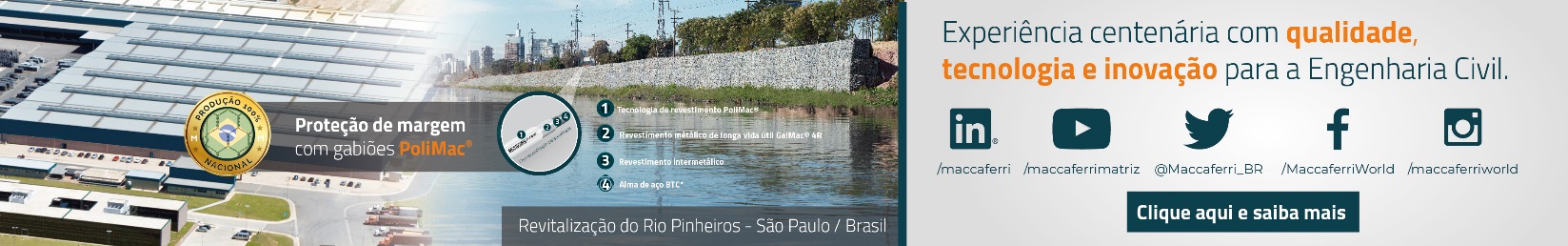 - PATROCÍNIO INSTITUCIONAL-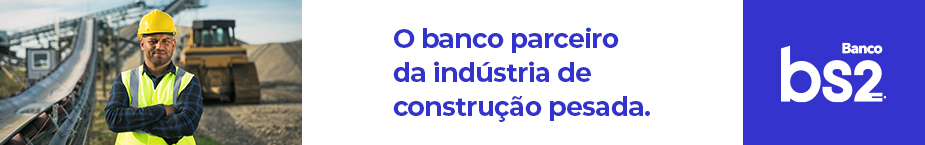 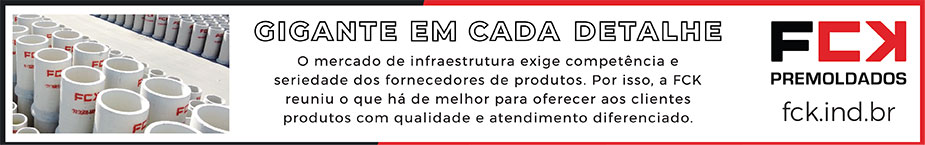 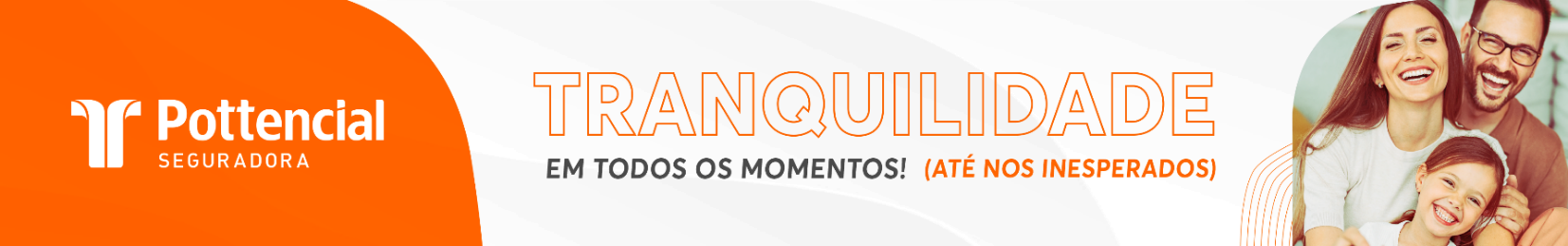 - PUBLICIDADE -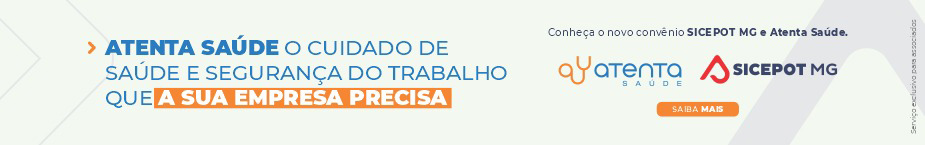 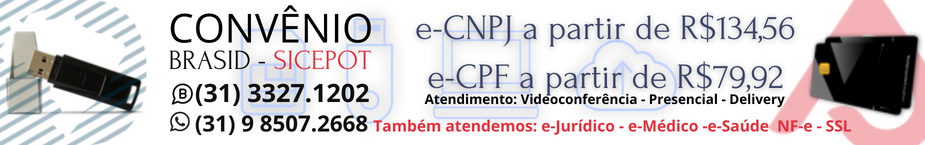 ÓRGÃO LICITANTE: - TRIBUNAL DE JUSTIÇA DO ESTADO DE MGÓRGÃO LICITANTE: - TRIBUNAL DE JUSTIÇA DO ESTADO DE MGÓRGÃO LICITANTE: - TRIBUNAL DE JUSTIÇA DO ESTADO DE MGEDITAL: CONCORRÊNCIA EDITAL Nº015 / 2023EDITAL: CONCORRÊNCIA EDITAL Nº015 / 2023Endereço: Rua Gonçalves Dias, 1260 – Funcionários – Belo Horizonte/MG.Informações: Telefone: (31) 3249-8033 e 3249-8034. E-mail licit@tjmg.jus.br. Endereço: Rua Gonçalves Dias, 1260 – Funcionários – Belo Horizonte/MG.Informações: Telefone: (31) 3249-8033 e 3249-8034. E-mail licit@tjmg.jus.br. Endereço: Rua Gonçalves Dias, 1260 – Funcionários – Belo Horizonte/MG.Informações: Telefone: (31) 3249-8033 e 3249-8034. E-mail licit@tjmg.jus.br. Endereço: Rua Gonçalves Dias, 1260 – Funcionários – Belo Horizonte/MG.Informações: Telefone: (31) 3249-8033 e 3249-8034. E-mail licit@tjmg.jus.br. Endereço: Rua Gonçalves Dias, 1260 – Funcionários – Belo Horizonte/MG.Informações: Telefone: (31) 3249-8033 e 3249-8034. E-mail licit@tjmg.jus.br. DATAS:DATAS:VALORESVALORESVALORESVALORESVALORESValor Estimado da ObraCapital SocialGarantia de PropostaGarantia de PropostaValor do EditalR$  5.986.100,48R$ -R$ -R$ -R$ -CAPACIDADE TÉCNICA PROFISSIONAL: Instalações de Sistema Central de Condicionamento de Ar em VRF e/ou VRV para edificações, sendo:VRF - "Variable Refrigerant Flow” (Fluxo de Refrigerante Variável);VRV - "Variable Refrigerant Volume" (Volume de Refrigerante Variável).CAPACIDADE TÉCNICA PROFISSIONAL: Instalações de Sistema Central de Condicionamento de Ar em VRF e/ou VRV para edificações, sendo:VRF - "Variable Refrigerant Flow” (Fluxo de Refrigerante Variável);VRV - "Variable Refrigerant Volume" (Volume de Refrigerante Variável).CAPACIDADE TÉCNICA PROFISSIONAL: Instalações de Sistema Central de Condicionamento de Ar em VRF e/ou VRV para edificações, sendo:VRF - "Variable Refrigerant Flow” (Fluxo de Refrigerante Variável);VRV - "Variable Refrigerant Volume" (Volume de Refrigerante Variável).CAPACIDADE TÉCNICA PROFISSIONAL: Instalações de Sistema Central de Condicionamento de Ar em VRF e/ou VRV para edificações, sendo:VRF - "Variable Refrigerant Flow” (Fluxo de Refrigerante Variável);VRV - "Variable Refrigerant Volume" (Volume de Refrigerante Variável).CAPACIDADE TÉCNICA PROFISSIONAL: Instalações de Sistema Central de Condicionamento de Ar em VRF e/ou VRV para edificações, sendo:VRF - "Variable Refrigerant Flow” (Fluxo de Refrigerante Variável);VRV - "Variable Refrigerant Volume" (Volume de Refrigerante Variável).CAPACIDADE OPERACIONAL: Instalações de Sistema Central de Condicionamento de Ar VRF e/ou VRV paraedificações, com carga térmica mínima de 80 TR's.CAPACIDADE OPERACIONAL: Instalações de Sistema Central de Condicionamento de Ar VRF e/ou VRV paraedificações, com carga térmica mínima de 80 TR's.CAPACIDADE OPERACIONAL: Instalações de Sistema Central de Condicionamento de Ar VRF e/ou VRV paraedificações, com carga térmica mínima de 80 TR's.CAPACIDADE OPERACIONAL: Instalações de Sistema Central de Condicionamento de Ar VRF e/ou VRV paraedificações, com carga térmica mínima de 80 TR's.CAPACIDADE OPERACIONAL: Instalações de Sistema Central de Condicionamento de Ar VRF e/ou VRV paraedificações, com carga térmica mínima de 80 TR's. ÍNDICES ECONÔMICOS: 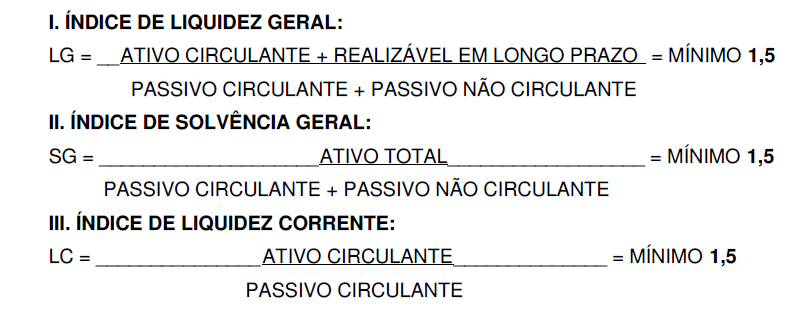  ÍNDICES ECONÔMICOS:  ÍNDICES ECONÔMICOS:  ÍNDICES ECONÔMICOS:  ÍNDICES ECONÔMICOS: OBS.: Será facultada à LICITANTE visitar o local da obra para obter as informações necessárias para a elaboração da Proposta, correndo por sua conta os custos respectivos. As visitas deverão ser realizadas em conjunto com representantes do TJMG, no local destinado à obra, no seguinte endereço: Local: Avenida Afonso Pena, 2.300 - Funcionários, Belo Horizonte – MG; Telefones: agendamento prévio junto ao administrador do prédio (Sr. Carlos Carvalho) - (31) 3330-6117/993003552; Horário: 12h às 17h. Os pedidos de esclarecimentos deverão ser encaminhados exclusivamente para o e-mail licit@tjmg.jus.br, devendo os interessados se identificar com a indicação de: CNPJ, Razão Social e nome do representante que solicitou os esclarecimentos, se pessoa jurídica e CPF para pessoa física.OBS.: Será facultada à LICITANTE visitar o local da obra para obter as informações necessárias para a elaboração da Proposta, correndo por sua conta os custos respectivos. As visitas deverão ser realizadas em conjunto com representantes do TJMG, no local destinado à obra, no seguinte endereço: Local: Avenida Afonso Pena, 2.300 - Funcionários, Belo Horizonte – MG; Telefones: agendamento prévio junto ao administrador do prédio (Sr. Carlos Carvalho) - (31) 3330-6117/993003552; Horário: 12h às 17h. Os pedidos de esclarecimentos deverão ser encaminhados exclusivamente para o e-mail licit@tjmg.jus.br, devendo os interessados se identificar com a indicação de: CNPJ, Razão Social e nome do representante que solicitou os esclarecimentos, se pessoa jurídica e CPF para pessoa física.OBS.: Será facultada à LICITANTE visitar o local da obra para obter as informações necessárias para a elaboração da Proposta, correndo por sua conta os custos respectivos. As visitas deverão ser realizadas em conjunto com representantes do TJMG, no local destinado à obra, no seguinte endereço: Local: Avenida Afonso Pena, 2.300 - Funcionários, Belo Horizonte – MG; Telefones: agendamento prévio junto ao administrador do prédio (Sr. Carlos Carvalho) - (31) 3330-6117/993003552; Horário: 12h às 17h. Os pedidos de esclarecimentos deverão ser encaminhados exclusivamente para o e-mail licit@tjmg.jus.br, devendo os interessados se identificar com a indicação de: CNPJ, Razão Social e nome do representante que solicitou os esclarecimentos, se pessoa jurídica e CPF para pessoa física.OBS.: Será facultada à LICITANTE visitar o local da obra para obter as informações necessárias para a elaboração da Proposta, correndo por sua conta os custos respectivos. As visitas deverão ser realizadas em conjunto com representantes do TJMG, no local destinado à obra, no seguinte endereço: Local: Avenida Afonso Pena, 2.300 - Funcionários, Belo Horizonte – MG; Telefones: agendamento prévio junto ao administrador do prédio (Sr. Carlos Carvalho) - (31) 3330-6117/993003552; Horário: 12h às 17h. Os pedidos de esclarecimentos deverão ser encaminhados exclusivamente para o e-mail licit@tjmg.jus.br, devendo os interessados se identificar com a indicação de: CNPJ, Razão Social e nome do representante que solicitou os esclarecimentos, se pessoa jurídica e CPF para pessoa física.OBS.: Será facultada à LICITANTE visitar o local da obra para obter as informações necessárias para a elaboração da Proposta, correndo por sua conta os custos respectivos. As visitas deverão ser realizadas em conjunto com representantes do TJMG, no local destinado à obra, no seguinte endereço: Local: Avenida Afonso Pena, 2.300 - Funcionários, Belo Horizonte – MG; Telefones: agendamento prévio junto ao administrador do prédio (Sr. Carlos Carvalho) - (31) 3330-6117/993003552; Horário: 12h às 17h. Os pedidos de esclarecimentos deverão ser encaminhados exclusivamente para o e-mail licit@tjmg.jus.br, devendo os interessados se identificar com a indicação de: CNPJ, Razão Social e nome do representante que solicitou os esclarecimentos, se pessoa jurídica e CPF para pessoa física.